Wrocław, 10.10.2019 r.ZAPROSZENIE DO SKŁADANIA OFERTZamawiający, Uniwersytet Medyczny we Wrocławiu zaprasza Państwa do składania ofert w postępowaniu o wartości szacunkowej netto nieprzekraczającej równowartości kwoty 30 000,00 euro, którego przedmiotem jest:Świadczenie usług kurierskich w obrocie krajowym i zagranicznym, w tym przesyłek medycznych (próbki biologiczne, materiały medyczne, itp.), wymagających określonych warunków przewozu takich jak temperatura kontrolowana lub przewóz w suchym lodzie w specjalnych opakowaniach, na potrzeby Uniwersytetu Medycznego we Wrocławiu.Kody 	CPV:  64120000-3 Usługi kurierskiePRZEDMIOT ZAMÓWIENIAPrzedmiotem zamówienia jest świadczenie usług kurierskich w obrocie krajowym 
i zagranicznym, w tym przesyłek medycznych (próbki biologiczne, materiały medyczne, itp.) wymagających określonych warunków przewozu takich jak temperatura kontrolowana lub przewóz w suchym lodzie w specjalnych opakowaniach, na potrzeby Uniwersytetu Medycznego we Wrocławiu w okresie 24 miesięcy od dnia podpisania umowy.Szczegółowy opis przedmiotu zamówienia stanowi załącznik nr 1 do Zaproszenia.Szacunkowe ilości oraz rodzaje przesyłek zawiera Formularz ofertowy, który stanowi załącznik nr 2 do Zaproszenia do składania ofert.TERMIN REALIZACJI PRZEDMIOTU ZAMÓWIENIA: Zamówienie będzie realizowane od dnia podpisania umowy do dnia udzielenia zamówienia łącznie na kwotę równą cenie oferty wybranej w postępowaniu, nie dłużej jednak niż w okresie 24 miesięcy 
od dnia podpisania umowy.ZAWARTOŚĆ OFERTY: Oferta cenowa Wykonawcy powinna zawierać wypełniony i podpisany Formularz ofertowy (zał. nr 2 do niniejszego Zaproszenia do składania ofert). SKŁADANIE OFERT Ofertę należy składać do dnia 16.10.2018 r. do godz. 10⁰⁰ w następujących formach:Listownie na adres: Zespół ds. Zamówień Publicznych UMW przy ul. Marcinkowskiego 2-6, 
50-368 Wrocław, pokój nr 3A 111.1 lub Faksem (71/ 784-00-45), lub Pocztą e-mail w formie pdf na adres: joanna.czopik@umed.wroc.pl KRYTERIA OCENY OFERTPrzy wyborze najkorzystniejszej oferty Zamawiający zastosuje następujące kryteria oceny ofert:                  *Ilość pkt liczona do dwóch miejsc po przecinkuZamawiający udzieli zamówienia Wykonawcy, który:złożył ofertę, której treść odpowiada treści niniejszego Zapytania ofertowego,uzyska najwyższą ilość punktów.  Załączniki do zapytania ofertowego:Szczegółowy opis przedmiotu zamówieniaFormularz ofertowyZ upoważnienia Rektora Kanclerz UMWMgr Iwona Janus Załącznik nr 1 do Zaproszenia   SZCZEGÓŁOWY OPIS PRZEDMIOTU ZAMÓWIENIAWarunki realizacji  zamówienia:Przesyłki zwykłe krajowe i zagraniczne:Wykonawca zobowiązuje się do odbierania przesyłek, po uprzednim zgłoszeniu zlecenia odbioru przez Zamawiającego, w dni robocze:od 8.00 do 15.00  –  odbiór z Kancelarii Ogólnej Uczelni przy ul. K. Marcinkowskiego 2-6 (tel. 71 784 10 74),od 15.00 do 16.30 – odbiór z Portierni Centrum Naukowej Informacji Medycznej – wejście od strony Biblioteki Głównej Uniwersytetu Medycznego przy ul. K. Marcinkowskiego 2-6, (tel. 71  784 19 22),odbiór bezpośrednio z adresu jednostki organizacyjnej UMW w przypadku, gdy taka dyspozycja zostanie zawarta w zamówieniu usługi.Przesyłki medyczne ze względu na specyfikę Wykonawca zobowiązuje się do odbioru, po uprzednim zgłoszeniu zlecenia odbioru przez Zamawiającego, bezpośrednio z Klinik lub Zakładów Uniwersytetu  Medycznego. Wykonawca zobowiązuje się do dostarczania wg potrzeb Zamawiającego suchego lodu bądź innego materiału chłodzącego oraz specjalistycznych opakowań do przewozu.  Zamawiający zobowiązuje się do należytego przygotowania przesyłek, odpowiedniego zapakowania, zabezpieczenia, zaadresowania.Wykonawca na rzecz Zamawiającego zobowiązuje się do załatwiania w razie potrzeby wszelkich formalności celnych. Wykonawca zobowiązuje się do sukcesywnego dostarczania kopert oraz opakowań pomocniczych, w zależności od potrzeb Zamawiającego.Zamawiający przewiduje następujący rodzaj nadawania przesyłek w różnych przedziałach wagowych:przesyłki kurierskie krajowe doręczane do adresata w dniu następnym:do godz. 9OOdo godz. 10OOdo godz. 12OOw ciągu całego dnia przesyłki kurierskie zagraniczne do adresata:kraje Unii Europejskiej  oraz pozostałych krajów Europy do 2 dni roboczych;do pozostałych państw – od 3 do 5 dni roboczych. Wykonawca za świadczone usługi będzie wystawiał faktury w okresach rozliczeniowych równych - jednego miesiąca kalendarzowego.Podstawą do naliczenia należności za wykonanie usług będzie suma opłat za przesyłki faktycznie nadane i zwrócone, na podstawie dokumentów nadawczych i oddawczych.Ceny muszą zawierać wszelkie koszty związane z realizacją przedmiotowego postępowania w tym w szczególności: opłatę paliwową, specjalne opakowania do przewozu przesyłek medycznych w tym suchy lód lub inne materiały chłodzące oraz inne opłaty związane z realizacją przedmiotu zamówienia.Zamawiający należności za wykonane usługi będzie regulował przelewem na konto Wykonawcy, 
w terminie 21 dni od daty otrzymania prawidłowo wystawionej faktury i potwierdzenia zgodności z zamówieniem. Średnia ilość przewidywanych przesyłek ok. 20 szt./miesięcznie.Zamawiający nie zobowiązuje się do nadania przesyłek w zadeklarowanej ilości, ale zgodnie 
z rzeczywistymi potrzebami Zamawiającego. Oferta na świadczenie w/w usług kurierskich dla Uniwersytetu Medycznego we Wrocławiu powinna być przygotowana zgodnie z ww. zakresem. Oferta na świadczenie w/w usług kurierskich dla Uniwersytetu Medycznego winna zawierać wszystkie informacje pozwalające na wybór najkorzystniejszej dla Zamawiającego oferty tj. ceny
i warunków realizacji usługi.II. Warunki gwarancyjne i serwisowe ustalone przez ZamawiającegoWykonawca ponosi pełną odpowiedzialność za niewykonanie lub nienależyte wykonanie umowy,
w tym za szkody powstałe w czasie transportu (tj. od momentu przyjęcia przesyłki do momentu jej wydania adresatowi), obejmujące uszkodzenie, ubytek lub utratę przesyłki zgodnie
z obowiązującymi przepisami.  Wykonawca zobowiązany jest pokryć wszystkie szkody wynikające z niedostarczenia, zagubienia lub zniszczenia przesyłek zgodnie z obowiązującymi w tym zakresie przepisami.Przesyłki kurierskie nieodebrane lub niedostarczone w terminach właściwych dla danego rodzaju przesyłek z winy leżącej po stronie Wykonawcy zostaną doręczone bezpłatnie.50-367 Wrocław, Wybrzeże L. Pasteura 1Zespół ds. Zamówień Publicznych UMWul. Marcinkowskiego 2-6, 50-368 Wrocławfaks 71 / 784-00-45e-mail: joanna.czopik@umed.wroc.pl 50-367 Wrocław, Wybrzeże L. Pasteura 1Zespół ds. Zamówień Publicznych UMWul. Marcinkowskiego 2-6, 50-368 Wrocławfaks 71 / 784-00-45e-mail: joanna.czopik@umed.wroc.pl Lp.KRYTERIAWAGA%Ilośćpkt.Sposób oceny: wzory, uzyskaneinformacje mające wpływ na ocenę 1Cena realizacji zamówienia100100                    Najniższa cena ofertyIlość pkt  = --------------------------  x 100                    Cena oferty badanej    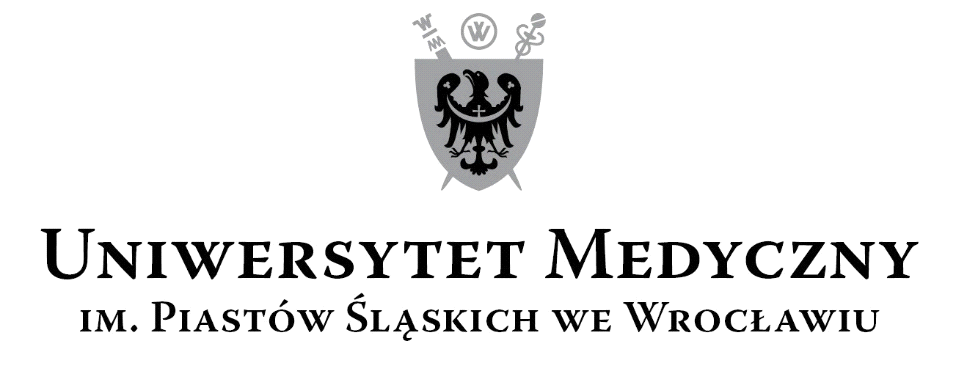 